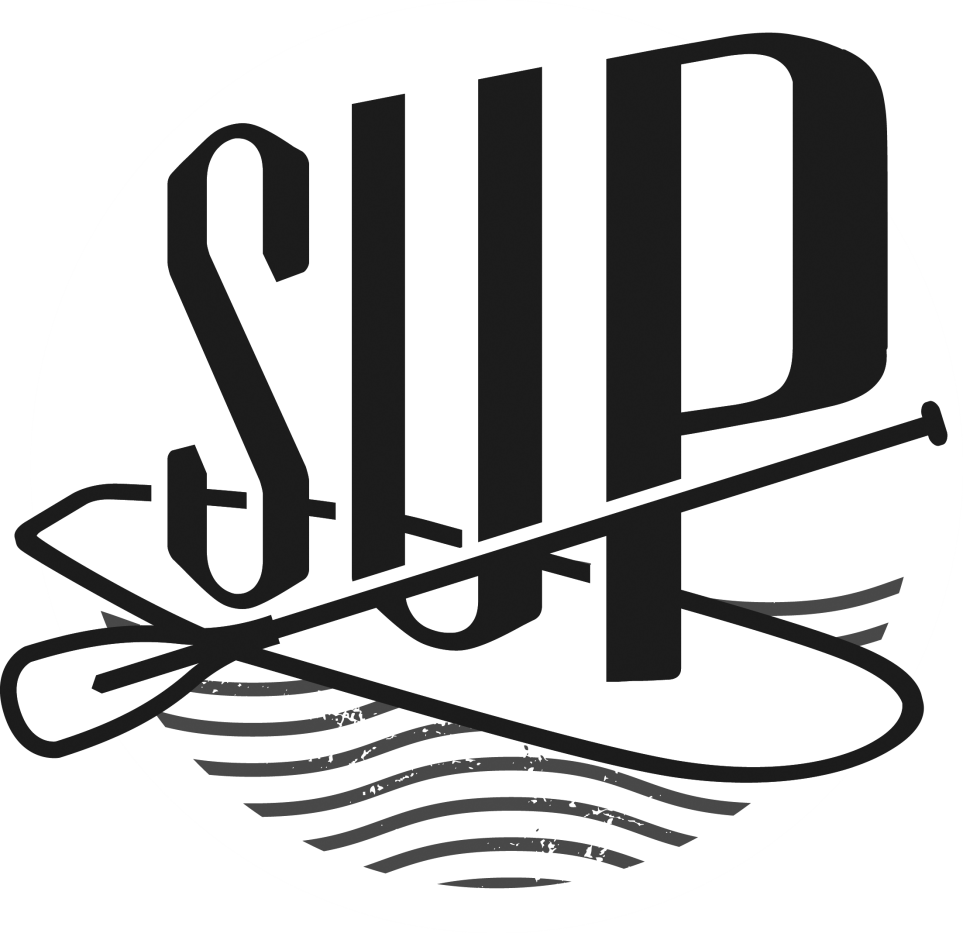 RÈGLEMENT 2021Championnat de BelgiqueLongue Distance19/12/2021LIEU, DATES ET AUTHORITE ORGANISATRICE.Lieu :Start/finish : KRCG : Watersportbaan, 9000 Gent – Départ et finish à hauteur de la tour de contrôle des compétitions d’avirons (Yachtdreef 2, 9000 GENT)Cette compétition est organisée par la Wind en Watersport Vlaanderen vzw.Il est possible de s’inscrire online via Ikwatersport.be. Il est également possible de s’inscrire su place. Le timing du Skippers Meeting obligatoire ainsi que les procédures de départ pour chacune des catégories seront définis par m’organisation. Cette info sera disponible au plus tard 48h à l’avance sur https://bsflive.be/bk-sup-long-distance-2021-gent/ TitresVainqueur du Championnat de Belgique : Premier de la classe Elite. La planche (prévue par le participant) mesurera maximum 14 pieds (mesurée sur le pont). U16: Filles et garçons qui ont moins de 16 ans pendant l’année calendrier 2021.Open women : Dames, tout âge confondu.Open men : Hommes, tout âge confondu.Grandmaster: Femmes et hommes de 40 ans ou plus en 2021.Grand Kahuna: Femmes et hommes de 50 ans ou plus en 2021.Conditions d’inscriptionLa compétition est ouverte à toute nationalité. Le titre de Champion de Belgique ne pourra être toutefois obtenu que par un compétiteur de nationalité belge. Avoir lu et être d’accord avec le règlement téléchargeable via https://bsflive.be/bk-sup-long-distance-2021-gent/ Être membre d’un club associé au WWSV, ou toute autre association du World Saling ou de l’ISASurf. Pour tout non-membre, il est permis une fois par an de s’associer le temps d’une compétition. Pour in supplément de €10,-, le participant sera couvert par une assurance temporaire RC. Ceci ne pourra pas être répété.Pour tout participant Elite Racing : posséder sa propre planche et pagaye.Pour tout participant Fun Racing : posséder sa propre planche et pagaye (ou une de l’organisation (tant qu’il y a du stock).Être inscrit online. Pour plus d’informations : https://bsflive.be/bk-sup-long-distance-2021-gent/ Definitions:Une flotte (fleet) équivaut au nombre de participants à une régate. Full fleet, au participants qui concourent pour un classement concret.Un parcours correspond à un trajet autour d’un nombre préétabli de bouées (et/ou beachflags) qu’un participant devra parcourir un certain nombre de fois préétablis.Le parcours de la compétition correspond au parcours total que les participants devront parcourir.Le Skippers Meeting est le moment où l’organisation échange les informations concernant la compétition. Les participants y sont informés sur les horaires de la compétition, ainsi que toute information concernant les catégories, le parcours et les règles de compétition et de sécurité. C’est aussi le moment où est donné l’occasion aux compétiteurs de poser leurs questions.Drafting : Un compétiteur fait du drafting à partir du moment où/qu’ il navigue pendant 1 minute à moins d’une longueur de planche à l’arrière ou à côté d’un concurrent, sur le parcours.Media en données personnellesEn s’inscrivant, tout participant octroie l’autorisation à l’organisateur, de collecter, utiliser et publier à tout moment et à bon escient toute information personnelle et toute image figée ou dynamique des participants, prises individuellement ou en groupe lors du Championnat de Belgique. Ces données peuvent être utilisées à des fins non-commerciales et partagées à des tiers (ex. articles de presse, publications sur des média sociaux). Acceptation du risqueLa participation aux compétitions reprises dans ce règlement “RÈGLEMENT 2021 CHAMPIONNAT DE Belgique Longue Distance” se fait à propres risques et périls. L’inscription à cet événement implique l’acceptation explicite du risque.Le BSF, WWSV, ISAsurf ainsi que les clubs organisateurs, leurs responsables, bénévoles, préposés ou sponsors ne seront en aucun cas tenus responsables pour tout dégât, perte ou accident à un concurrent ou à son matériel, sur l’eau ou à terre.AssuranceChaque participant bénéficie au minimum d’une assurance garantie telle que prévue dans l’adhésion en tant que membre à Wind en Watersport Vlaanderen vzw (voir point 3.3) ou via l’adhésion auprès d’un club associé au World Sailing ou ISASURF contenant une assurance couvrant au minimum les garanties RC de la WWSV. (cfr. point 3.3).Un participant ne pouvant pas présenter les conditions d’adhésion telles que décrites dans le point 7.1 pourront s’inscrire temporairement à une assurance RC et DC. Ceci ne peut se faire qu’une fois par an.DopingLe règlements de la communauté flamande sont d’application : Voir info sur www.dopinglijn.be ParcoursLe parcours sera clairement indiqué à l’aide de beachflags (à terre), de bouées (sur l’eau) et/ou d’autres points clairement identifiables.Le parcours sera défini au préalable par le commissaire de la course et présenté lors du Skippers Meeting. Le parcours peut compter plusieurs tours, ou se présenter sous forme d’un parcours le long de bouées et de portails.Le participant est tenu de ne plus se trouver sur le parcours, de 5 minutes avant le départ et après son arrivée.Tout participant se trouvant sur le parcours en dehors de la course sera tenu de quitter celui-ci. Au deuxième avertissement, il risque d’être éliminé.Chaque participant est tenu de rester près de sa planche et pagaye durant la course.Classement finalLe participant qui passe le premier la ligne d’arrivée sera le Champion de Belgique dans sa catégorie dans laquelle il s’est inscrit au préalable (voir point 3.1)Les seconds et troisièmes de chaque catégorie seront également conviés sur le podium lors de la remise des prix.Chaque participant sera repris dans le classement général: Belgian Championship OpenUn top 3 au classement général toute catégorie et toute nationalité confondues est prévu.La catégorie amateur ne contient, ni temps de passage, ni sous classements. RèglementLes règlements suivants sont d’application :Le ISA rulebook 2019En cas de contradiction, ce seront les consignes données lors du Skippers Meeting qui seront prédominantes. Ensuite viendront les règles décrites dans ce document et finalement les règles de ISA rulebook.Procédure de départ :Le départ se fera en deux parties avec 5 minutes d’écart. Les participants au Open BK long distance partent en premier, suivi des amateurs. Après ces deux départs, les participants à un parcours récréatif pourront rejoindre le parcours. Ils seront toutefois tenus à ne pas gêner le bon déroulement des courses officielles.Le départ pourra être donné selon les conditions, entre deux bouées, bouées et beachflags ou à partir du bord. Ceci sera développé lors du Skippers Meeting.La procédure de départ sera définie par le commissaire de course et présentée lors du Skippers Meeting. Drafting : Il est interdit de faire du drafting à l’exception de concurrents courant dans la même catégorie.Les 200 premiers mètres de la course serviront à se dégager des situations de drafting interdites. Le règlement de drafting n’est pas d’application si la situation de course ne permet pas de se dégager d’une situation de drafting.  Toute entorse à la règle de drafting implique automatiquement la disqualification.  Aide extérieure à la course : Toute aide extérieure à l’aide d’embarcations extérieures à la course ou de tout autre moyen favorisant la propulsion du participant aura comme résultat que le participant sera déclassé et ramené à la dernière place du classement de la course. Il n’est permis de changer de planche que lorsqu’il est impossible de continuer la course sur la planche originale, suite à d’importants dégâts, ne permettant pas de continuer la course.Il est permis de changer de pagaye lors de la course. Finish : Le finish sera effectué, entre deux bouées, bouées et beachflag ou à partir du bord. Ceci sera développé lors du Skippers Meeting.Protest : Tout participant a le droit de pose un protest dans les 30 minutes suivant la fin de la course. Il sera tenu d’introduire son protest par écrit et de mentionner l’identité du participant contre qui est porté le protest. Le commissaire de course en discutera avec les parties concernées avant d’émettre son verdict.Timing et communicationLe timing de chaque manche sera communiqué par le comité organisateur, 48 heures avent l’événement via https://bsflive.be/bk-sup-long-distance-2021-gent/ Définition du planning de courseLe planning d’une course est susceptible d’être adapté aux conditions météo du moment. Chaque modification sera communiquée via le tableau de course et via https://bsflive.be/bk-sup-long-distance-2021-gent/ PrixLes organisateurs de chaque manche pourront prévoir des prix, médailles et coupes pour les classements individuels.Des trophées et médailles seront prévus pour les classements finaux pour chacune des catégories et sous-catégories, telles que décrites dans le point 2.Annexe 1: te Répartition des points pour chaque manche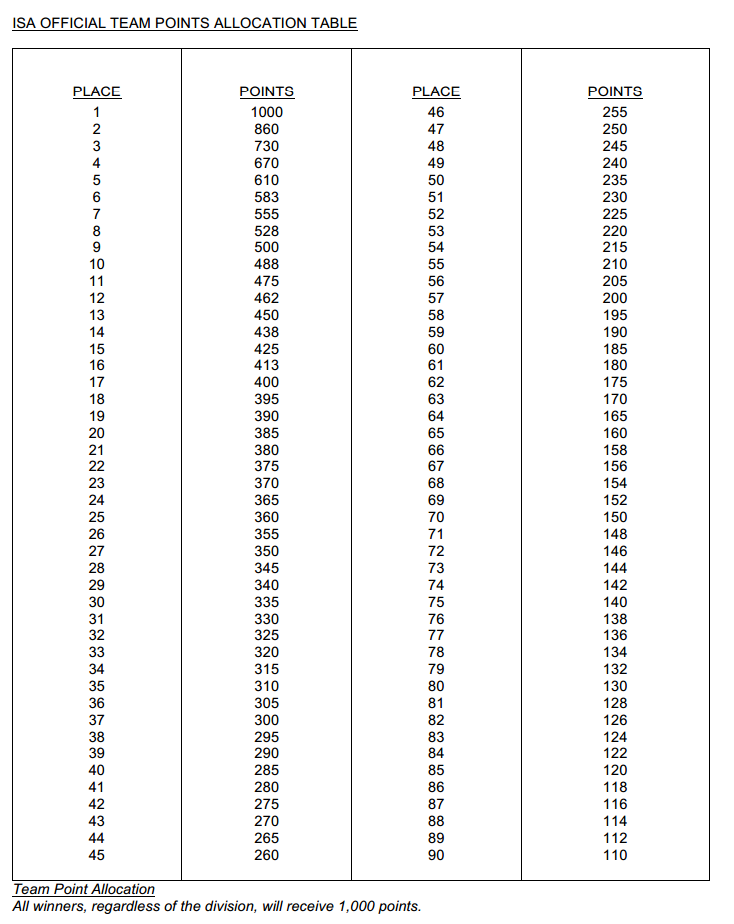 